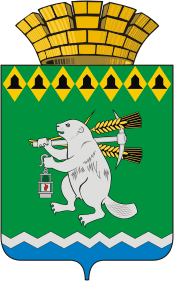 Дума Артемовского городского округаVI созыв63 заседание       РЕШЕНИЕОт  26 декабря 2019 года                                            			           №_____О повестке  63   заседания Думы Артемовского городского округаВ соответствии со статьей 11 Регламента Думы Артемовского городского округа, принятого решением Думы от 13 октября 2016 года   № 11,	Дума Артемовского городского округа РЕШИЛА:Утвердить повестку  63  заседания  Думы Артемовского городского округа:О рассмотрении протеста Артемовского городского  прокурора на решение Артемовской Думы от 16.06.2005 № 530 «О принятии Устава Артемовского городского округа». Докладывает  Константин Михайлович Трофимов, председатель  Думы Артемовского городского округа. О внесении изменений в программу приватизации муниципального имущества Артемовского городского округа  на 2019-2021 годы. Докладывает Валентина Александровна  Юсупова, председатель  Комитета по управлению муниципальным имуществом Артемовского городского округа. О внесении изменений в Положение об оплате труда лиц, замещающих муниципальные должности в Артемовском городском округе  на постоянной основе.  Докладывает Ольга Сергеевна Кириллова, заведующий отделом экономики, инвестиции и развития.Об утверждении Положения об оплате труда муниципальных служащих, замещающих должности муниципальной службы в органах местного самоуправления Артемовского городского округа. Докладывает Ольга Сергеевна Кириллова, заведующий отделом экономики, инвестиции и развития.Председатель ДумыАртемовского городского округа 		                                 К.М.ТрофимовПорядок рассмотрения вопросов на  63 заседании Думы Артемовского городского округа26 декабря   2019  годаНачало заседания в 10.00 часовЗаседание ведет Константин Михайлович Трофимов, председатель  Думы110.00-10.05Об утверждении повестки заседания Думы Артемовского городского округа.Докладывает Константин Михайлович Трофимов, председатель Думы Артемовского городского округа.210.05-10.25О рассмотрении протеста Артемовского городского  прокурора на решение Артемовской Думы от 16.06.2005 № 530 «О принятии Устава Артемовского городского округа». Докладывает  Константин Михайлович Трофимов, председатель  Думы Артемовского городского округа.310.25-10.45О внесении изменений в программу приватизации муниципального имущества Артемовского городского округа  на 2019-2021 годы. Докладывает Валентина Александровна  Юсупова, председатель  Комитета по управлению муниципальным имуществом Артемовского городского округа. 410.45-11.05О внесении изменений в Положение об оплате труда лиц, замещающих муниципальные должности в Артемовском городском округе  на постоянной основе.  Докладывает Ольга Сергеевна Кириллова, заведующий отделом экономики, инвестиции и развития.511.05-11.25Об утверждении Положения об оплате труда муниципальных служащих, замещающих должности муниципальной службы в органах местного самоуправления Артемовского городского округа. Докладывает Ольга Сергеевна Кириллова, заведующий отделом экономики, инвестиции и развития.